LESIA ANATOLIIVNA GARBARPosition: Secretary of the Department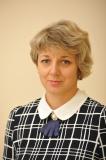 Scientific Degree: Candidate of Agricultural Sciences (PhD)Scientific Title: Associate ProfessorE-mail: garbarl@ukr.netEducation – higher education, agrochemist, National Agricultural University, 2002PhD Thesis «Optimization of the spring rape growth technology in the right-bank part of the Forest steppe zone of Ukraine», 06.01.09 – Plant Science, 2006Disciplines: «Plant Science», «Basic Plant Science», «Biometry», «Biometry in Plant Science».Publications in scientific editions, which have been included in the list of specialized scientific editions of Ukraine, scientometric databases such as Scopus, Web of Science Core Collection for the last five years:Kalenska S., Novytska N., Kalenskii V., Garbar L., Stolyarchuk T., Doktor N., Kormosh S. and Martunov A. The efficiency of combined application of mineral fertilizers, inoculants in soybean growing technology, and functioning of nitrogen-fixing symbiosis under increasing nitrogen rates. Agronomy Research. 2022.  https://doi.org/10.15159/AR.22.075Kalenska, S., Novytska, N., Stolyarchuk, T., Shutiy, O., Sonko, R. Nanopreparations in technologies of plants growing. Agronomy Research 19(S1), 795–808, 2021. https://doi.org/10.15159/AR.21.017Mazurenko, B., Honchar, L., & Garbar, L. (2021). Effect of nanoparticle metal solutions on chufa (Cyperus esculentus L.) root and seedling growth. Poljoprivreda i Sumarstvo, 67(4), 131-140. (Scopus)Kalenska, S., Ryzhenko, A., Novytska, N., Garbar, L. Stolyarchuk, T., Kalenskyi, V., Shytiy, O. Morphological features of plants and yield of sunflower hybrids cultivated in the Northern part of the Forest-Steppe of Ukraine.  American journal of Plant Science.  2020. Vol. 11 No.8,  August 25, https://doi.org/10.4236/ajps.2020.118095 Patents for inventions or utility models:Каленська С.М. та ін. Спосіб вирощування рицини в умовах Лісостепу: пат. Україна. №151061 U 202106346; заявл. 09.11.2021; опубл. 01.06.2022Каленська С.М. та ін. Спосіб підвищення насіннєвої продуктивності соняшнику шляхом застосування регуляторів росту: пат. Україна. № 151062 U 202106348; заявл. 09.11.2021; опубл. 01.06.2022Каленська С.М. та ін. Спосіб вирощування льону олійного за різних способів сівби та норм висіву: пат. Україна. № 151063 U 202106349; заявл. 09.11.2021; опубл. 01.06.2022Каленська С.М. та ін. Спосіб вирощування чуфи в умовах Лісостепу: пат. Україна. № 151727 U 202106344; заявл. 09.11.2021; опубл. 07.09.2022Каленська С.М., Гарбар Л.А., Гончар Л.М., Новицька Н.В., Мельниченко В.В., Клімук Ю. Г. Спосіб підвищення продуктивності сої за підживлення багатокомпонентним комплексом нанохелатних мікродобрив. Патент № 142697. 25.06.2020.Каленська С.М., Гончар Л.М., Гарбар Л.А., Новицька Н.В., Мазуренко Б.О., Сонько Р.В., Коваленко Р.В., Красюк І.О.Спосіб підвищення продуктивності пшениці озимої із застосуванням рідкого комплексного нанодобрива. Патент № 142696.25.06.2020Каленська С.М., Максін В.І., Мельниченко В.М., Гарбар Л.А., Новицька Н.В., Каленський В.П. Спосіб підвищення посівної якості насіння зернобобових культур. 142708.25.06.2020.Monographs:Біологічна сировина для виробництва паливно–мастильних матеріалів [Каленська С. М., Рахметов Д. Б., Єременко О. А., Makareviciene V.  та ін.]. К.: «ЦП «КОМПРИНГ», 2021. –  657 с.Нанотехнології в рослинництві. Колективна наукова монографія. За загальної редакції С. М. Каленської. К.: Компринт. 2020. 460 с.Каленська С. М. та ін. Пшениця яра: біологія, морфологія, технологія вирощування : монографія. Київ : "ЦП КОМПРІНТ", 2017. 384 с. Study guides:Каленська С.М., Новицька Н. В., Гарбар Л. А. Рослинництво. Навчальний посібник. Компрінт, 2018. 616 с.Технології  виробництва  продукції  рослинництва:  навч.  посіб. з грифом МОН (лист № 1/11-10460) / С. М. Каленська, Л. М. Єрмакова, Л. А. Гарбар, Т. В. Антал.  Київ : Аграр. наука, 2017. 304 с.Professional publications:Гарбар Л. А, Довбаш Н. І., Венгер В. В. Формування  продуктивності сої за впливу  дії інокуляції, удобрення, стимуляторів росту. Аграрні інновації. 2022. № 14. С. 12-17.. https://doi.org/10.32848/agrar.innov.2022.14.2Юник А. В., Гарбар Л. А. Ефективність використання макроелементів рослинами ріпаку ярого. Рослинництво та грунтознавство. 2022. Том 13. №1.  Гарбар Л. А, Довбаш Н. І., Венгер  В. В. Формування листкового апарату гібридів соняшника та ефективність його функціонування за впливу удобрення. Аграрні інновації. 2022. № 13. С. 24–29.doi.org/10.32848/agrar.innov.2022.13.3Гарбар Л. А., Аврамчук В. І. Динаміка вмісту хлорофілів у листках соняшнику за впливу елементів технології вирощування. Аграрні інновації. 2022. № 14. С. 7-11. https://doi.org/10.32848/agrar.innov.2022.14.1Гарбар Л.А., Паньовін Р.Р. Вплив умов живлення на перезимівлю ріпаку озимого. Перспективи виробництва біосировини енергетичних культур на рекультивованих землях: матеріали Міжнародної науково-практичної конференції. Дніпро : ДДАЕУ, 2022. 235 с.Гладишевська Я. Й., Гарбар Л. А. Вплив елементів технології вирощування на ріст та розвиток гібридів соняшнику. Інноваційні технології в рослинництві: матеріали V Всеукраїнської наукової інтернет-конференції (25 травня 2022 р., м. Кам’янець-Подільський). Кам’янець-Подільський: Заклад вищої освіти «Подільський державний  університет», 2022. С.33.Гарбар Л.А., Ліщук У., Довбаш Н. І.,Кнап Н.В. (2021).  Ефективність удобрення у формуванні продуктивності соняшнику. Рослинництво та ґрунтознавство. НУБіП України. Том 12. № 1 С. 28- 38. DOI: http://dx.doi.org/10.31548/agr2021.01.028Гарбар Л.А., Кнап Н.В. (2021). Реалізація генетичного потенціалу гібридів соняшнику за впливу умов живлення.Рослинництво та ґрунтознавство. НУБіП України. Том 12. № 4 С. 17-27.Гарбар Л.А. Кнап Н.В.  (2020). Ефективність удобрення в технології вирощування соняшнику. Науковий журнал «Рослинництво та ґрунтознавство»,. Том 11. № 4. 14-25. DOI: http://dx.doi.org/10.31548/agr2020.04.014Каленська  С. М., Горбатюк Е. М., Гарбар Л. А. (2020). Особливості розвитку кореневої системи соняшнику за різних регламентів сівби. Таврійський  науковий вісник.  Херсон. Вип. 113. Т С. 49-55.Каленська С. М. Горбатюк Е. М., Гарбар Л. А. (2019). Вплив погодних чинників на ріст та розвиток гібридів соняшнику. Науковий вісник Національного університету біоресурсів і природокористування України. Серія: Агрономія. Вип. 269. С. 23-30.